EINLADUNG 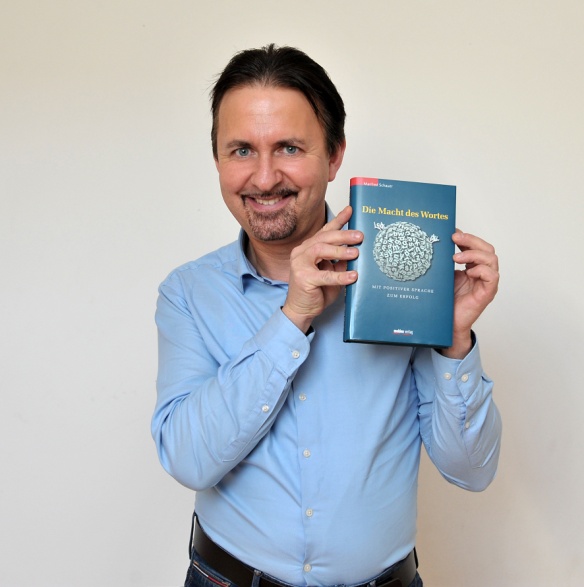 Die Macht des WortesVortrag mit BuchautorMag. Manfred SchauerWörter können motivieren, überzeugen, bewegen, beruhigen und vieles andere mehr - Wörter haben Macht!Tristach, 25. April 2018   19:30 UhrGemeindezentrum, Großer Saal Veranstalter: Öffentliche Bücherei TristachEintritt:  Freiwillige Spenden